Вам предлагаются два кроссворда с одной и той же сеткой. Автор первого - Константин Ермаков. Кроссворд был опубликован на сайте "Абсолютно бесполезный сайт". На мой взгляд, кроссворд хорош в первую очередь тем, что не требует поиска в Сети и в базах, т.е. служит тренингом для мозга. Второй кроссворд сложнее. Вам предоставляется возможность сравнить два типа кроссвордов.Вторая сетка для тех, кто хочет решать кроссворды в режиме онлайн, т.е. не распечатывая сетку, а прямо в Word'e.Успехов! Кроссворд № 1.ПО ГОРИЗОНТАЛИ: 4. Прибыль, материальная выгода. 9. Действующее отверстие оптической системы, определяемое размерами линз или диафрагмами. 10. В боксе — удар снизу. 11. Украшение в виде мелких блях на упряжи, на ременном поясе. 13. Сельскохозяйственная профессия. 14. Мягкая кожаная обувь у индейцев Северной Америки. 15. Телосложение, склад фигуры. 16. Неподвижное основание машины, станка. 17. Название крупных православных мужских монастырей, непосредственно подчиненных Синоду. 20. Резкий переворот в природе или в обществе. 23. Литературное направление. 26. Русская мера объема. 27. Химический элемент. Серебристый жидкий металл. 28. Крайне воздержанный человек. 29. Змея семейства удавов. 31. Морская пехота в некоторых странах. 34. Быстрое и неполное сгорание топлива в двигателе внутреннего сгорания. 38. Дугообразная узкая кость. 39. Воинское звание высшего офицерского состава в вооруженных силах. 40. Цилиндрический сосуд с крышкой и ручкой для ношения. 43. Удлиненный жакет без воротника. 44. Одна из возможных операций с файлом. 45. Вторая книга Пятикнижия. 46. Единица измерения частоты. 47. Человек по отношению к тому, кто участвовал в обряде приобщения его к церкви. 48. Кровеносный сосуд. ПО ВЕРТИКАЛИ: 1. Ошибка в печатном тексте. 2. Легкий четырехколесный экипаж. 3. Графический знак, который используется для обозначения на письме звуков. 4. Вид преступления. 5. Бродячий музыкант с шарманкой. 6. Наблюдение за недееспособными лицами. 7. Твердое или жидкое тело, частицы которого расположены в определенном периодически повторяющемся порядке, образуя при этом пространственную регулярную решетку. 8. Гидротехническое сооружение. 12. Сооружение, высота которого намного больше его горизонтальных размеров. 18. Сооружение, перегораживающее реку, течение для подъёма уровня воды. 19. Акустический излучатель, преобразующий энергию воздушной струи в энергию звуковой волны. 20. Болотная птица отряда ржанкообразных. 21. Жилое помещение в верхней части дома в Древней Руси. 22. Потомок от брака между представителями различных человеческих рас. 23. Продукт проращивания зерен злаков, применяемый в производстве пива, кваса, спиртных напитков, дрожжей. 24. В гражданском процессе гражданин или юридическое лицо, обращающиеся с иском в суд, арбитраж или третейский суд. 25. Набальзамированный или высохший труп человека или животного, вследствие этого не подверженный гниению. 29. Дрова, уложенные в определенном порядке. 30. Растение с мелкими голубыми цветками. 32. Военные действия по конкретному плану. 33. Большой круг небесной сферы. 35. Материальное обеспечение, предоставляемое по закону нетрудоспособным членам семьи. 36. Линия с одинаковыми значениями какого-либо параметра на картах. 37. Мужчина, вступающий в брак. 41. Буква латинского алфавита. 42. Пират, поступивший на службу короне со своим кораблем. Кроссворд № 2.ПО ГОРИЗОНТАЛИ: 4. Заблудившееся животное (арх.). 9. Примитивное орудие для молотьбы в виде вала с зубцами, движимое лошадью. 10. Попугай (стар.). 11. Женские ушные украшения в виде белых шариков из пуха домашних гусей или сальных желез диких уток. 13. Шелуха от гречихи (устар.). 14. Украшение металла золотом или серебром, насечка в Северной Индии. 15. Материал в зубном протезировании на базе дентальных сплавов нового поколения. 16. Кельтский праздник костров, привлекающих небесное благословение. 17. Китайский опьяняющий напиток, сходный с японским саке. 20. Искусство стоять на голове и ходить на руках. 23. Духовой музыкальный инструмент, вид гобоя. 26. Набивная хлопчатобумажная ткань с восточным рисунком. 27. Ветер в Турции. Дует с южной стороны, а точнее со стороны Мекки. 28. Название студня в еврейской кухне (идиш). 29. Духовный наставник герцога Букингемского. 31. Мифических камень. В народных былинах говорится, что он светится по ночам, как горящий уголь. 34. Роторный многоковшовый экскаватор. 38. Музыкально-поэтический жанр португальских трубадуров. 39. В Древней Руси: убытки, вызванные волокитой в решении дела. 40. Способ погашения долга на Руси, временное рабство. 43. В Персии: смотритель за рынками. В его обязанности входило назначать цены на продовольственные товары. 44. Маленький человек, желающий быть великим. 45. Деталь потолка тувинской юрты. 46. В английском фольклоре инкуб, использующий игру на флейте для обольщения девиц. 47. Батрачка, наемная работница (укр.). 48. Шестиногое мифическое существо. Если бы не оранжевые глаза, то в темноте можно было бы принять за крупную собаку. ПО ВЕРТИКАЛИ: 1. Один из терминов боконизма (вымышленной религии по роману Воннегута "Колыбель для кошки"). Бог Солнца. 2. В США мелкая эфемерная партия сторонников отмены бумажных денег. 3. Спартанец, вместе со Сперхием вызвавшийся пожертвовать жизнью за Спарту. 4. Футляр для точильного бруска (для косы) (волог.). 5. Так называли в период греческого владычества образованных эллинизированных евреев, сознательно отказывающихся следовать канонам иудаизма. 6. Средневековая метательная машина. 7. Чайная банка. 8. Русское блюдо из гречневой муки и простокваши. 12. Гимн-восхваление в индуизме. 18. Немецкий рождественский кекс. 19. Вид древнегреческой литературы: описания морских плаваний вдоль берегов. Почти не сохранились. 20. Высокогорная котловина. 21. Живописный готический королевский град в Чехии, основанный в 13-м веке на месте старинной романтической постройки. 22. В аккадской мифологии жрец бога Эа (Энки), один из «семи мудрецов». 23. Неопределенность в торговой сделке в исламе. 24. Лингвистическая модель состава актантов в предложении. 25. Вид приветствия на Востоке вельможи – раздача, разбрасывание денег, драгоценностей (стар.). 29. Рекламный ролик прорисованный по кадрам. 30. Завещание (устар.). 32. Старинный календарный праздник у крещенных татар или булгар. Связан с зимним солнцестоянием. 33. Водный спорт. 35. Мифическая гигантская рыба величиной с остров, описанная в средневековом сборнике преданий «Плавание Святого Брендана». 36. Подхалим, подлиза в речи донских казаков. 37. В ливанской кухне трубочки из мясного фарша фаршированные мясным фаршем. 41. Один из видов китайской поэзии. 42. Дом гейш в Японии. 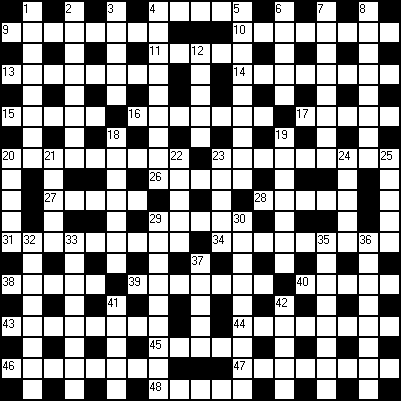 123456789101112131415161718192021222324252627282930313233343536373839404142434445464748